В соответствии с Градостроительным кодексом Российской Федерации , Федеральным законом от 06 октября 2003 года N 131-ФЗ "Об общих принципах организации местного самоуправления в Российской Федерации", Федеральным законом от 27 июля 2010 года N 210-ФЗ "Об организации предоставления государственных и муниципальных услуг", администрация Ибресинского района п о с т а н о в л я е т:            1. Внести в постановление администрации Ибресинского района от 22.08.2019 № 506 а "Об утверждении  административного  регламента администрации       Ибресинского района по предоставлению муниципальной услуги "Выдача разрешения на строительство, реконструкцию объектов капитального строительства" следующие изменения:1.1. В абзаце 2 подпункта 10 пункта 2.6.1 слова "в срок не позднее трех рабочих дней со дня получения заявления о выдаче разрешения на строительство," исключить;1.2. В пункте 2.4.1. слова "7 рабочих дней" заменить словами "5 рабочих дней";1.3. В пункте 2.4.2. слова "7 рабочих дней" заменить словами "5 рабочих дней";1.4. В пункте 2.4.3. слова "7 рабочих дней" заменить словами "5 рабочих дней";1.5. В пункте 2.4.4. слова "7 рабочих дней" заменить словами "5 рабочих дней";1.6 В абзаце 1 пункта 3.1.4 слова "7 рабочих дней" заменить словами "5 рабочих дней";1.7. Пункт 3.1.4 дополнит словами " Разрешение на строительство выдается в форме электронного документа, подписанного электронной подписью, в случае, если это указано в заявлении о выдаче разрешения на строительство."            2. Настоящее постановление вступает в силу после его официального опубликования.Исп.: Романова Ю.ВЧĂВАШ РЕСПУБЛИКИ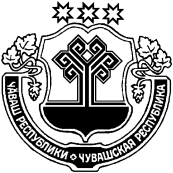 ЧУВАШСКАЯ РЕСПУБЛИКАЙĚПРЕÇ РАЙОНĚН АДМИНИСТРАЦИЙĚЙЫШĂНУ17.02.2020 г.    № 90Йěпреç поселокěАДМИНИСТРАЦИЯИБРЕСИНСКОГО РАЙОНАПОСТАНОВЛЕНИЕ17.02.2020 г. № 90поселок ИбресиО внесении изменений в постановление администрации Ибресинского района от 22.08.2019 № 506 а "Об утверждении  административного  регламента администрации       Ибресинского района по предоставлению муниципальной услуги "Выдача разрешения на строительство, реконструкцию объектов капитального строительства"Глава администрации
Ибресинского районаС.В.Горбунов